VBS REGISTRATION FORM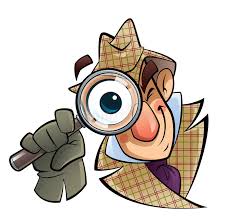 Come join Shamrock Combs and investigate VBS 2019!Child’s Name:					                                          
First Time at VBS?  Yes / No	Birth Date: 			         	Last Grade completed: 	              	
Siblings attending VBS (names and ages): 															                                    Circle the days your child will attend (this is flexible, it is just to help us prepare better each day): Tues (2nd) / Wed (3rd) / Thurs (4th) / Fri (5th) Sat (6th)**Last minute registrations and walk-ins will be accepted at any time  !Alberta Health Care #:  					                              
Doctor’s Name: 					                                    Allergies (specific drugs, certain foods, insect stings, hay fever) and Reactions, specify: 																			Carries Epi pen?  Yes / No  (circle one)	Carries Ana kit?  Yes / No (circle one)Other Health/Medical/Dietary Concerns: 															                                    Medication Taken (list reason, dosage, storage, potential side effects and treatment of such): 																		                                                      Name of Parents/Guardians: 							                   
Home Phone: (      )			 Cell Phone: (      )		             
Phone# during VBS: (        )			                                    PO BOX: 					  City: 			                  
Postal Code: 		  Email Address: 					                  
(registration confirmation and VBS information will be sent by email)Other than the parents/guardians listed above, child may be picked up by:										                                          Emergency Contact Name: 							                  
Relationship: 				  Phone #: (        )			            INSURANCE DISCLAIMERI agree not to hold Bethel Evangelical Missionary Church, or its VBS staff members responsible for any accident or injury that may occur on the way to, from, or on the premises in which VBS 2019 is being conducted.
Name of Child (please print): 						                 Signature of Parent/Guardian: 						                 
Date:					                                               PHOTO/VIDEO RELEASE 2019I, _____________________________, parent/guardian of __________________________ give VBS leaders permission to photograph/film the minor designated above for any lawful purpose associated with this VBS program.Signature of Parent/Guardian:					                         	
Date:				                                                    	         At Bethel Evangelical Missionary Church(702 Centre Street in Hanna)Tuesday, July 2nd to Saturday July 6th 9:00am - 12:00pm.FAMILY BBQ on Saturday, July 6th.  Parents are welcome to attend all or part of the morning activities with a BBQ to follow.* VBS IS FOR CHILDREN IN KINDERGARTEN THROUGH ENTERING GRADE 6**Please see our FB Page @BEMCHanna or call Lisa Campion (403)-854-6510 for more info.			REGISTRATION FORMS CAN BE MAILED TO: 				 			            VBS 2019
					      Box 572
					  Hanna, AB , T0J 1P0	   ORSend a scanned image of the completed form to bcleischner@netago.ca, please bring the original signed copy with you to VBS, we will need it for our records.